Köllerholzschule Bochum 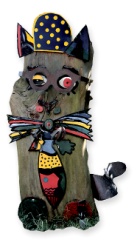 Beobachtungsbogen zum Schulfähigkeitsprofil Name Schüler*in:___________________________________________________________ Geburtsdatum: _______________Kindertagesstätte: ___________________________________________________________Eintragungen der Kindertagesstätte vom: _______________Eintragungen der Schule vom:           Eintragungen der Eltern vom:_______________                               _______________Übersicht über die KompetenzbereicheDie folgenden Seiten geben einen Überblick über die Kompetenzen, denen im Hinblick auf schulisches Lernen eine besondere Bedeutung zukommt. Den jeweiligen Kompetenzen werden wichtige Bereiche zur weiteren Erläuterung zugeordnet. Schulfähigkeit: 1. Motorik 2. Wahrnehmung 3. Personale/Soziale Kompetenzen 4. Konzentration und Arbeitsverhalten 5. Elementares Wissen/Fachliche Kompetenzen Motorik Wahrnehmung Personale/Soziale Kompetenzen Konzentration und Arbeitsverhalten 5. Elementares Wissen/Fachliche Kompetenzen Bemerkungen:Sonstige wichtige Hinweise (Therapien etc.) : Die Eintragungen wurden angefertigt von (Name / Organisation):____________________________________________________________________________________________________________________________________________________________Bitte beachten:Der Bogen ist kein Diagnoseinstrument, kann aber als Grundlage für eine Einschulungskonferenz (Gespräch zwischen Grundschule, Kindertagesstätte und/oder Eltern, alternativ vor oder nach der Einschulung, im Laufe des 1. Schulbesuchsjahres …) über Stärken und Unterstützungsbedarfe des Kindes verwendet werden und Hinweise auf ggf. notwendige vertiefende bzw. förderdiagnostische Beobachtungen geben. Er kann helfen, das Entwicklungs- und Begabungsprofil des Kindes wiederzugeben. Der Beobachtungsbogen formuliert nicht die Anforderungen der Schule. Er soll lediglich helfen, die Kompetenzen des Kindes, denen im Hinblick auf schulisches Lernen eine besondere Bedeutung zukommt, zum Zeitpunkt des Schuleintritts wiederzugeben. Bitte Einschätzung durchführen mit: + / 0 / Bei Bedarf Kommentarspalte unterhalb der Kompetenzbereiche nutzen!Bei Bedarf auch Randbemerkungen hinzufügen!In den einzelnen Bereichen können Sie ausnahmsweise (z.B. bei mangelnden Zeitressourcen der KiTa) auch summierend das Feld „unauffällig“ ankreuzen, wenn Ihrer Meinung nach in den zugehörigen einzelnen Spalten überwiegend ein + gesetzt werden könnte. Grundsätzlich halten wir aber die Detailerfassung für sinnvoll.+0 -Bereich Grobmotorik                                                     unauffällig □ Das Kind … Grobmotorik                                                     unauffällig □ Das Kind … Grobmotorik                                                     unauffällig □ Das Kind … Grobmotorik                                                     unauffällig □ Das Kind …... ahmt Bewegungen nach. ... kleidet sich selbstständig an und aus.... steigt Treppen sicher. ... fährt Roller, Fahrrad. ... balanciert.... klettert. ... fängt einen Ball.Bereich  Feinmotorik                                                     unauffällig □  Das Kind ...   Feinmotorik                                                     unauffällig □  Das Kind ...   Feinmotorik                                                     unauffällig □  Das Kind ...   Feinmotorik                                                     unauffällig □  Das Kind ... ... greift kleine Gegenstände sicher.... schneidet einfache Formen aus.... hält einen Stift und malt damit.... fährt mit dem Stift Linien nach.Kommentar+0 -Bereich Visuelle Wahrnehmung                                    unauffällig □ Das Kind ... Visuelle Wahrnehmung                                    unauffällig □ Das Kind ... Visuelle Wahrnehmung                                    unauffällig □ Das Kind ... Visuelle Wahrnehmung                                    unauffällig □ Das Kind ...... unterscheidet Formen und Farben.... erkennt Gegenstände wieder. ... ordnet Gegenstände nach Merkmalen (Form, Farbe ...).Bereich  Auditive Wahrnehmung                                     unauffällig □  Das Kind ...  Auditive Wahrnehmung                                     unauffällig □  Das Kind ...  Auditive Wahrnehmung                                     unauffällig □  Das Kind ...  Auditive Wahrnehmung                                     unauffällig □  Das Kind ...... erkennt und ortet Geräusche seiner Umwelt.... nimmt mündliche Anweisungen auf und setzt sie um. ... unterscheidet ähnlich klingende Wörter. ... unterscheidet hoch-tief, laut-leise, hell-dunkel bei Stimmen     und Tönen.... singt einfache Melodien nach. ... klatscht Rhythmen nach.Bereich Körperwahrnehmung                                        unauffällig □ Das Kind ... Körperwahrnehmung                                        unauffällig □ Das Kind ... Körperwahrnehmung                                        unauffällig □ Das Kind ... Körperwahrnehmung                                        unauffällig □ Das Kind ...... lokalisiert Berührungen.... schätzt seine Kraft im Spiel mit anderen ein.BereichTaktile Wahrnehmung 	                                   unauffällig □Das Kind ...Taktile Wahrnehmung 	                                   unauffällig □Das Kind ...Taktile Wahrnehmung 	                                   unauffällig □Das Kind ...Taktile Wahrnehmung 	                                   unauffällig □Das Kind ...... ertastet Formen und Materialien.... unterscheidet Temperaturen.BereichOrientierung im Raum 	       unauffällig □Das Kind ...Orientierung im Raum 	       unauffällig □Das Kind ...Orientierung im Raum 	       unauffällig □Das Kind ...Orientierung im Raum 	       unauffällig □Das Kind ...... findet Räume in seiner vertrauten Umgebung wieder.... unterscheidet Raumlagen (links, rechts, oben, unten, vorn ,     hinten).Kommentar+0 -Bereich Kommunikation                                                 unauffällig □ Das Kind ... Kommunikation                                                 unauffällig □ Das Kind ... Kommunikation                                                 unauffällig □ Das Kind ... Kommunikation                                                 unauffällig □ Das Kind ...... nimmt die eigene Befindlichkeit wahr und teilt sie mit.... nimmt die Befindlichkeit anderer wahr und geht darauf ein.... geht auf andere zu.... nimmt Kontaktangebote anderer an.BereichKooperation              	                                   unauffällig □Das Kind ...Kooperation              	                                   unauffällig □Das Kind ...Kooperation              	                                   unauffällig □Das Kind ...Kooperation              	                                   unauffällig □Das Kind ...... äußert Wünsche.... berücksichtigt Wünsche anderer.... setzt eigene Interessen durch. ... hält Regeln ein.... geht Kompromisse ein. ... schiebt Bedürfnisse auf. ... hilft und nimmt Hilfe an. ... löst Konflikte gewaltfrei.BereichSelbstständigkeit  	       unauffällig □Das Kind ...Selbstständigkeit  	       unauffällig □Das Kind ...Selbstständigkeit  	       unauffällig □Das Kind ...Selbstständigkeit  	       unauffällig □Das Kind ...... ist interessiert an seiner Umwelt. ... geht offen an neue Dinge heran.... traut sich etwas zu. ... geht kleinere Probleme aktiv an.... trennt sich vorübergehend von Bezugspersonen.... beschäftigt sich für eine Zeit alleine.... akzeptiert Lob und Kritik und erträgt Enttäuschungen.... erträgt die Ablehnung von Wünschen.BereichEmotionalität                                                       unauffällig □ Das Kind ...Emotionalität                                                       unauffällig □ Das Kind ...Emotionalität                                                       unauffällig □ Das Kind ...Emotionalität                                                       unauffällig □ Das Kind ...... zeigt Empfindungen wie Staunen, Trauer, Freude, Ärger ... .... benennt Gründe für Angst. ... zeigt emotionale Offenheit. ... geht mit Leistungsanforderungen positiv um.  ... besitzt ein positives Selbstwertgefühl.Kommentar+0 -BereichKonzentration und Arbeitsverhalten Das Kind ...                                                             unauffällig □Konzentration und Arbeitsverhalten Das Kind ...                                                             unauffällig □Konzentration und Arbeitsverhalten Das Kind ...                                                             unauffällig □Konzentration und Arbeitsverhalten Das Kind ...                                                             unauffällig □... zeigt Interesse an Schule und schulischen Dingen.... hat Interesse am Lernen. ... hat Ausdauer beim Ausschneiden und Ausmalen.... kann Tischspiele zu Ende spielen.... reagiert angemessen auf Erfolg und Misserfolg. ... hat Verlieren gelernt.... zeigt Durchhaltevermögen. ... kann Fehler zulassen und Korrekturen annehmen.... kann eigene Bedürfnisse aufschieben. ... lässt sich auf vorgegebene Spiele ein. ... spielt ausdauernd und einfallsreich.... entwickelt sein Spiel mit eigenen Einfällen weiter. ... initiiert Spiele, die für andere Kinder attraktiv sind. ... arbeitet beharrlich auf sein Ziel hin. ... strengt sich an, Aufgaben zu bewältigen.... wird von sich aus aktiv.... wendet sich über einen angemessenen Zeitraum             vorgegebenen Tätigkeiten zu.... ist durch Rückschläge nicht sofort entmutigt. ... bemüht sich bei der Ausführung von Aufgaben um Qualität.... probiert Neues aus; ist lernbegierig.... versucht ggf. verschiedene Lösungswege zur Lösung von     Aufgaben. ... vertieft sich in Aufgaben. Kommentar++++00 - -Bereich Sprache                                                   unauffällig □ Sprache                                                   unauffällig □ Sprache                                                   unauffällig □ Sprache                                                   unauffällig □ Sprache                                                   unauffällig □ Sprache                                                   unauffällig □ Sprache                                                   unauffällig □ Sprache                                                   unauffällig □Aspekt: ArtikulationsfähigkeitSprachfluss Sprachrhythmus      Sprachmelodie Aspekt: SprechenZuhören Aspekt: Wortschatz Grammatik Grammatik/ Satzbau Aspekt: GliederungsfähigkeitIdentifizierungLautung Sprechfähigkeit	                                   unauffällig □Das Kind ...Sprechfähigkeit	                                   unauffällig □Das Kind ...Sprechfähigkeit	                                   unauffällig □Das Kind ...Sprechfähigkeit	                                   unauffällig □Das Kind ...Sprechfähigkeit	                                   unauffällig □Das Kind ...Sprechfähigkeit	                                   unauffällig □Das Kind ...Sprechfähigkeit	                                   unauffällig □Das Kind ...Sprechfähigkeit	                                   unauffällig □Das Kind ...Aspekt: ArtikulationsfähigkeitSprachfluss Sprachrhythmus      Sprachmelodie Aspekt: SprechenZuhören Aspekt: Wortschatz Grammatik Grammatik/ Satzbau Aspekt: GliederungsfähigkeitIdentifizierungLautung ... spricht Wörter und Sätze deutlich aus.... spricht Wörter und Sätze deutlich aus.... spricht Wörter und Sätze deutlich aus.Aspekt: ArtikulationsfähigkeitSprachfluss Sprachrhythmus      Sprachmelodie Aspekt: SprechenZuhören Aspekt: Wortschatz Grammatik Grammatik/ Satzbau Aspekt: GliederungsfähigkeitIdentifizierungLautung ... spricht in längeren Erzähleinheiten (2-3                    zusammenhängende Sätze).... spricht in längeren Erzähleinheiten (2-3                    zusammenhängende Sätze).... spricht in längeren Erzähleinheiten (2-3                    zusammenhängende Sätze).Aspekt: ArtikulationsfähigkeitSprachfluss Sprachrhythmus      Sprachmelodie Aspekt: SprechenZuhören Aspekt: Wortschatz Grammatik Grammatik/ Satzbau Aspekt: GliederungsfähigkeitIdentifizierungLautung ... betont angemessen. ... betont angemessen. ... betont angemessen. Aspekt: ArtikulationsfähigkeitSprachfluss Sprachrhythmus      Sprachmelodie Aspekt: SprechenZuhören Aspekt: Wortschatz Grammatik Grammatik/ Satzbau Aspekt: GliederungsfähigkeitIdentifizierungLautung ... spricht in angemessenem Tempo.... spricht in angemessenem Tempo.... spricht in angemessenem Tempo.Aspekt: ArtikulationsfähigkeitSprachfluss Sprachrhythmus      Sprachmelodie Aspekt: SprechenZuhören Aspekt: Wortschatz Grammatik Grammatik/ Satzbau Aspekt: GliederungsfähigkeitIdentifizierungLautung Gesprächsfähigkeit                                    unauffällig □Das Kind ...Gesprächsfähigkeit                                    unauffällig □Das Kind ...Gesprächsfähigkeit                                    unauffällig □Das Kind ...Gesprächsfähigkeit                                    unauffällig □Das Kind ...Gesprächsfähigkeit                                    unauffällig □Das Kind ...Gesprächsfähigkeit                                    unauffällig □Das Kind ...Gesprächsfähigkeit                                    unauffällig □Das Kind ...Gesprächsfähigkeit                                    unauffällig □Das Kind ...Aspekt: ArtikulationsfähigkeitSprachfluss Sprachrhythmus      Sprachmelodie Aspekt: SprechenZuhören Aspekt: Wortschatz Grammatik Grammatik/ Satzbau Aspekt: GliederungsfähigkeitIdentifizierungLautung ... übernimmt die Sprecherrolle (einen Gesprächsbeitrag     bewusst leisten, sich beim Sprechen anderen     zuwenden).    ... übernimmt die Sprecherrolle (einen Gesprächsbeitrag     bewusst leisten, sich beim Sprechen anderen     zuwenden).    ... übernimmt die Sprecherrolle (einen Gesprächsbeitrag     bewusst leisten, sich beim Sprechen anderen     zuwenden).    Aspekt: ArtikulationsfähigkeitSprachfluss Sprachrhythmus      Sprachmelodie Aspekt: SprechenZuhören Aspekt: Wortschatz Grammatik Grammatik/ Satzbau Aspekt: GliederungsfähigkeitIdentifizierungLautung ... übernimmt die Zuhörerrolle (andere ausreden lassen,     auf Beiträge angemessen reagieren).... übernimmt die Zuhörerrolle (andere ausreden lassen,     auf Beiträge angemessen reagieren).... übernimmt die Zuhörerrolle (andere ausreden lassen,     auf Beiträge angemessen reagieren).Aspekt: ArtikulationsfähigkeitSprachfluss Sprachrhythmus      Sprachmelodie Aspekt: SprechenZuhören Aspekt: Wortschatz Grammatik Grammatik/ Satzbau Aspekt: GliederungsfähigkeitIdentifizierungLautung Sprachfähigkeit	                                    unauffällig □Das Kind ...Sprachfähigkeit	                                    unauffällig □Das Kind ...Sprachfähigkeit	                                    unauffällig □Das Kind ...Sprachfähigkeit	                                    unauffällig □Das Kind ...Sprachfähigkeit	                                    unauffällig □Das Kind ...Sprachfähigkeit	                                    unauffällig □Das Kind ...Sprachfähigkeit	                                    unauffällig □Das Kind ...Sprachfähigkeit	                                    unauffällig □Das Kind ...Aspekt: ArtikulationsfähigkeitSprachfluss Sprachrhythmus      Sprachmelodie Aspekt: SprechenZuhören Aspekt: Wortschatz Grammatik Grammatik/ Satzbau Aspekt: GliederungsfähigkeitIdentifizierungLautung ... baut einen differenzierten Wortschatz auf (z. B. Namen    für Dinge der Umwelt, Körperteile, einfache abstrakte     Begriffe).... baut einen differenzierten Wortschatz auf (z. B. Namen    für Dinge der Umwelt, Körperteile, einfache abstrakte     Begriffe).... baut einen differenzierten Wortschatz auf (z. B. Namen    für Dinge der Umwelt, Körperteile, einfache abstrakte     Begriffe).Aspekt: ArtikulationsfähigkeitSprachfluss Sprachrhythmus      Sprachmelodie Aspekt: SprechenZuhören Aspekt: Wortschatz Grammatik Grammatik/ Satzbau Aspekt: GliederungsfähigkeitIdentifizierungLautung ... spricht über sich in der „Ich-Form“.... spricht über sich in der „Ich-Form“.... spricht über sich in der „Ich-Form“.Aspekt: ArtikulationsfähigkeitSprachfluss Sprachrhythmus      Sprachmelodie Aspekt: SprechenZuhören Aspekt: Wortschatz Grammatik Grammatik/ Satzbau Aspekt: GliederungsfähigkeitIdentifizierungLautung ... erzählt eine kurze Geschichte treffend.... erzählt eine kurze Geschichte treffend.... erzählt eine kurze Geschichte treffend.Aspekt: ArtikulationsfähigkeitSprachfluss Sprachrhythmus      Sprachmelodie Aspekt: SprechenZuhören Aspekt: Wortschatz Grammatik Grammatik/ Satzbau Aspekt: GliederungsfähigkeitIdentifizierungLautung ... erfindet und erzählt Phantasiegeschichten. ... erfindet und erzählt Phantasiegeschichten. ... erfindet und erzählt Phantasiegeschichten. Aspekt: ArtikulationsfähigkeitSprachfluss Sprachrhythmus      Sprachmelodie Aspekt: SprechenZuhören Aspekt: Wortschatz Grammatik Grammatik/ Satzbau Aspekt: GliederungsfähigkeitIdentifizierungLautung ... wendet grammatikalische Grundregeln richtig an     (Pluralform, Vergangenheitsform, Verb-Zweitstellung,     Verbindung von Hauptsätzen mit Nebensätzen).... wendet grammatikalische Grundregeln richtig an     (Pluralform, Vergangenheitsform, Verb-Zweitstellung,     Verbindung von Hauptsätzen mit Nebensätzen).... wendet grammatikalische Grundregeln richtig an     (Pluralform, Vergangenheitsform, Verb-Zweitstellung,     Verbindung von Hauptsätzen mit Nebensätzen).Aspekt: ArtikulationsfähigkeitSprachfluss Sprachrhythmus      Sprachmelodie Aspekt: SprechenZuhören Aspekt: Wortschatz Grammatik Grammatik/ Satzbau Aspekt: GliederungsfähigkeitIdentifizierungLautung ... erweitert den Satzbau.... erweitert den Satzbau.... erweitert den Satzbau.Aspekt: ArtikulationsfähigkeitSprachfluss Sprachrhythmus      Sprachmelodie Aspekt: SprechenZuhören Aspekt: Wortschatz Grammatik Grammatik/ Satzbau Aspekt: GliederungsfähigkeitIdentifizierungLautung Phonologische Bewusstheit     	              unauffällig □Das Kind ...Phonologische Bewusstheit     	              unauffällig □Das Kind ...Phonologische Bewusstheit     	              unauffällig □Das Kind ...Phonologische Bewusstheit     	              unauffällig □Das Kind ...Phonologische Bewusstheit     	              unauffällig □Das Kind ...Phonologische Bewusstheit     	              unauffällig □Das Kind ...Phonologische Bewusstheit     	              unauffällig □Das Kind ...Phonologische Bewusstheit     	              unauffällig □Das Kind ...Aspekt: ArtikulationsfähigkeitSprachfluss Sprachrhythmus      Sprachmelodie Aspekt: SprechenZuhören Aspekt: Wortschatz Grammatik Grammatik/ Satzbau Aspekt: GliederungsfähigkeitIdentifizierungLautung ... gliedert Wörter in Silben.... gliedert Wörter in Silben.... gliedert Wörter in Silben.Aspekt: ArtikulationsfähigkeitSprachfluss Sprachrhythmus      Sprachmelodie Aspekt: SprechenZuhören Aspekt: Wortschatz Grammatik Grammatik/ Satzbau Aspekt: GliederungsfähigkeitIdentifizierungLautung ... ergänzt in einfachen Kinderreimen Reimwörter.... ergänzt in einfachen Kinderreimen Reimwörter.... ergänzt in einfachen Kinderreimen Reimwörter.Aspekt: ArtikulationsfähigkeitSprachfluss Sprachrhythmus      Sprachmelodie Aspekt: SprechenZuhören Aspekt: Wortschatz Grammatik Grammatik/ Satzbau Aspekt: GliederungsfähigkeitIdentifizierungLautung ... hört Laute heraus.... hört Laute heraus.... hört Laute heraus.Aspekt: ArtikulationsfähigkeitSprachfluss Sprachrhythmus      Sprachmelodie Aspekt: SprechenZuhören Aspekt: Wortschatz Grammatik Grammatik/ Satzbau Aspekt: GliederungsfähigkeitIdentifizierungLautung ... verbindet Silben.... verbindet Silben.... verbindet Silben.Aspekt: Symbolverständnis Konzept von Schriftkultur Literaturbegegnung TextverständnisAspekt: Formwiedergabe Inhaltliche Dimensionen der Schrift Begegnung mit Symbolen und Schrift     unauffällig □Das Kind ...Begegnung mit Symbolen und Schrift     unauffällig □Das Kind ...Begegnung mit Symbolen und Schrift     unauffällig □Das Kind ...Begegnung mit Symbolen und Schrift     unauffällig □Das Kind ...Begegnung mit Symbolen und Schrift     unauffällig □Das Kind ...Begegnung mit Symbolen und Schrift     unauffällig □Das Kind ...Begegnung mit Symbolen und Schrift     unauffällig □Das Kind ...Begegnung mit Symbolen und Schrift     unauffällig □Das Kind ...Aspekt: Symbolverständnis Konzept von Schriftkultur Literaturbegegnung TextverständnisAspekt: Formwiedergabe Inhaltliche Dimensionen der Schrift ... leitet aus Verkehrszeichen Handlungen ab.... leitet aus Verkehrszeichen Handlungen ab.... leitet aus Verkehrszeichen Handlungen ab.Aspekt: Symbolverständnis Konzept von Schriftkultur Literaturbegegnung TextverständnisAspekt: Formwiedergabe Inhaltliche Dimensionen der Schrift ... kennt gebräuchliche Symbole und Piktogramme.... kennt gebräuchliche Symbole und Piktogramme.... kennt gebräuchliche Symbole und Piktogramme.Aspekt: Symbolverständnis Konzept von Schriftkultur Literaturbegegnung TextverständnisAspekt: Formwiedergabe Inhaltliche Dimensionen der Schrift ... erfindet selbst Symbole.... erfindet selbst Symbole.... erfindet selbst Symbole.Aspekt: Symbolverständnis Konzept von Schriftkultur Literaturbegegnung TextverständnisAspekt: Formwiedergabe Inhaltliche Dimensionen der Schrift ... versteht Symbole im Alltag.... versteht Symbole im Alltag.... versteht Symbole im Alltag.Aspekt: Symbolverständnis Konzept von Schriftkultur Literaturbegegnung TextverständnisAspekt: Formwiedergabe Inhaltliche Dimensionen der Schrift ... interessiert sich für Buchstaben.... interessiert sich für Buchstaben.... interessiert sich für Buchstaben.Aspekt: Symbolverständnis Konzept von Schriftkultur Literaturbegegnung TextverständnisAspekt: Formwiedergabe Inhaltliche Dimensionen der Schrift ... hat Interesse am Umgang mit Büchern.... hat Interesse am Umgang mit Büchern.... hat Interesse am Umgang mit Büchern.Aspekt: Symbolverständnis Konzept von Schriftkultur Literaturbegegnung TextverständnisAspekt: Formwiedergabe Inhaltliche Dimensionen der Schrift ... entwickelt erstes Textverständnis. ... entwickelt erstes Textverständnis. Aspekt: Symbolverständnis Konzept von Schriftkultur Literaturbegegnung TextverständnisAspekt: Formwiedergabe Inhaltliche Dimensionen der Schrift Schriftgebrauch  	                                    unauffällig □Das Kind ...Schriftgebrauch  	                                    unauffällig □Das Kind ...Schriftgebrauch  	                                    unauffällig □Das Kind ...Schriftgebrauch  	                                    unauffällig □Das Kind ...Schriftgebrauch  	                                    unauffällig □Das Kind ...Schriftgebrauch  	                                    unauffällig □Das Kind ...Schriftgebrauch  	                                    unauffällig □Das Kind ...Schriftgebrauch  	                                    unauffällig □Das Kind ...Aspekt: Symbolverständnis Konzept von Schriftkultur Literaturbegegnung TextverständnisAspekt: Formwiedergabe Inhaltliche Dimensionen der Schrift ... gibt Formen richtig wieder. ... gibt Formen richtig wieder. ... gibt Formen richtig wieder. Aspekt: Symbolverständnis Konzept von Schriftkultur Literaturbegegnung TextverständnisAspekt: Formwiedergabe Inhaltliche Dimensionen der Schrift ... schreibt erste „Kritzelbriefe“.... schreibt erste „Kritzelbriefe“.... schreibt erste „Kritzelbriefe“.Aspekt: Symbolverständnis Konzept von Schriftkultur Literaturbegegnung TextverständnisAspekt: Formwiedergabe Inhaltliche Dimensionen der Schrift ... „schreibt“ seinen Namen (malt nach).... „schreibt“ seinen Namen (malt nach).... „schreibt“ seinen Namen (malt nach).KommentarBereich Mathematik                                             unauffällig □ Mathematik                                             unauffällig □ Mathematik                                             unauffällig □ Mathematik                                             unauffällig □ Mathematik                                             unauffällig □ Mathematik                                             unauffällig □ Mathematik                                             unauffällig □ Mathematik                                             unauffällig □Aspekt: Wissen über Zahlen Vergleichen Klassifizieren nach Reihenfolge ordnenMengen Aspekt: ZählenMengenerfassungAspekt: AddierenMengen- und zahlbezogenes Wissen       unauffällig □Das Kind ...Mengen- und zahlbezogenes Wissen       unauffällig □Das Kind ...Mengen- und zahlbezogenes Wissen       unauffällig □Das Kind ...Mengen- und zahlbezogenes Wissen       unauffällig □Das Kind ...Mengen- und zahlbezogenes Wissen       unauffällig □Das Kind ...Mengen- und zahlbezogenes Wissen       unauffällig □Das Kind ...Mengen- und zahlbezogenes Wissen       unauffällig □Das Kind ...Mengen- und zahlbezogenes Wissen       unauffällig □Das Kind ...Aspekt: Wissen über Zahlen Vergleichen Klassifizieren nach Reihenfolge ordnenMengen Aspekt: ZählenMengenerfassungAspekt: Addieren... kennt verschiedene Verwendungssituationen von      Zahlen (Alter, Hausnummer, Telefon ...) und ordnet    persönlich bedeutsamen Zahlsymbolen das richtige     Zahlwort zu. ... kennt verschiedene Verwendungssituationen von      Zahlen (Alter, Hausnummer, Telefon ...) und ordnet    persönlich bedeutsamen Zahlsymbolen das richtige     Zahlwort zu. ... kennt verschiedene Verwendungssituationen von      Zahlen (Alter, Hausnummer, Telefon ...) und ordnet    persönlich bedeutsamen Zahlsymbolen das richtige     Zahlwort zu. Aspekt: Wissen über Zahlen Vergleichen Klassifizieren nach Reihenfolge ordnenMengen Aspekt: ZählenMengenerfassungAspekt: Addieren... bestimmt Objekte: Was ist größer, kleiner, dicker,     dünner, höher, niedriger ...? Wo sind die meisten, die     wenigsten?... bestimmt Objekte: Was ist größer, kleiner, dicker,     dünner, höher, niedriger ...? Wo sind die meisten, die     wenigsten?... bestimmt Objekte: Was ist größer, kleiner, dicker,     dünner, höher, niedriger ...? Wo sind die meisten, die     wenigsten?Aspekt: Wissen über Zahlen Vergleichen Klassifizieren nach Reihenfolge ordnenMengen Aspekt: ZählenMengenerfassungAspekt: Addieren... sucht nach angegebenen Merkmalen Gegenstände      heraus und bestimmt Übereinstimmungen bzw. Unter-    schiede. Was ist rot, groß, ein blauer Baustein...?    Was ist rot und groß? ... sucht nach angegebenen Merkmalen Gegenstände      heraus und bestimmt Übereinstimmungen bzw. Unter-    schiede. Was ist rot, groß, ein blauer Baustein...?    Was ist rot und groß? ... sucht nach angegebenen Merkmalen Gegenstände      heraus und bestimmt Übereinstimmungen bzw. Unter-    schiede. Was ist rot, groß, ein blauer Baustein...?    Was ist rot und groß? Aspekt: Wissen über Zahlen Vergleichen Klassifizieren nach Reihenfolge ordnenMengen Aspekt: ZählenMengenerfassungAspekt: Addieren... kann Formen und Flächen unterscheiden (eckig,     rund...).... kann Formen und Flächen unterscheiden (eckig,     rund...).... kann Formen und Flächen unterscheiden (eckig,     rund...).Aspekt: Wissen über Zahlen Vergleichen Klassifizieren nach Reihenfolge ordnenMengen Aspekt: ZählenMengenerfassungAspekt: Addieren... bringt ansatzweise Gegenstände nach bestimmten     Merkmalen in eine Reihenfolge:     Ordnen nach Farbe, Form, Größe,      Oberflächenbeschaffenheit. ... bringt ansatzweise Gegenstände nach bestimmten     Merkmalen in eine Reihenfolge:     Ordnen nach Farbe, Form, Größe,      Oberflächenbeschaffenheit. ... bringt ansatzweise Gegenstände nach bestimmten     Merkmalen in eine Reihenfolge:     Ordnen nach Farbe, Form, Größe,      Oberflächenbeschaffenheit. Aspekt: Wissen über Zahlen Vergleichen Klassifizieren nach Reihenfolge ordnenMengen Aspekt: ZählenMengenerfassungAspekt: Addieren... kann einen Gegenstand in eine vorhandene     Reihenfolge einordnen. ... kann einen Gegenstand in eine vorhandene     Reihenfolge einordnen. ... kann einen Gegenstand in eine vorhandene     Reihenfolge einordnen. Aspekt: Wissen über Zahlen Vergleichen Klassifizieren nach Reihenfolge ordnenMengen Aspekt: ZählenMengenerfassungAspekt: Addieren... erkennt, dass die Quantität unverändert bleibt, wenn     die Form oder die räumliche Anordnung verändert wird. ... erkennt, dass die Quantität unverändert bleibt, wenn     die Form oder die räumliche Anordnung verändert wird. ... erkennt, dass die Quantität unverändert bleibt, wenn     die Form oder die räumliche Anordnung verändert wird. Aspekt: Wissen über Zahlen Vergleichen Klassifizieren nach Reihenfolge ordnenMengen Aspekt: ZählenMengenerfassungAspekt: AddierenZählfertigkeit 	                                             unauffällig □Das Kind ...Zählfertigkeit 	                                             unauffällig □Das Kind ...Zählfertigkeit 	                                             unauffällig □Das Kind ...Zählfertigkeit 	                                             unauffällig □Das Kind ...Zählfertigkeit 	                                             unauffällig □Das Kind ...Zählfertigkeit 	                                             unauffällig □Das Kind ...Zählfertigkeit 	                                             unauffällig □Das Kind ...Zählfertigkeit 	                                             unauffällig □Das Kind ...Aspekt: Wissen über Zahlen Vergleichen Klassifizieren nach Reihenfolge ordnenMengen Aspekt: ZählenMengenerfassungAspekt: Addieren... beherrscht die Zahlwortreihe bis 20.... beherrscht die Zahlwortreihe bis 20.... beherrscht die Zahlwortreihe bis 20.Aspekt: Wissen über Zahlen Vergleichen Klassifizieren nach Reihenfolge ordnenMengen Aspekt: ZählenMengenerfassungAspekt: Addieren... kann sagen, welche Zahl im Zahlenraum bis 10     größer/kleiner ist. ... kann sagen, welche Zahl im Zahlenraum bis 10     größer/kleiner ist. ... kann sagen, welche Zahl im Zahlenraum bis 10     größer/kleiner ist. Aspekt: Wissen über Zahlen Vergleichen Klassifizieren nach Reihenfolge ordnenMengen Aspekt: ZählenMengenerfassungAspekt: Addieren... ermittelt Anzahlen bis 10; erfasst dabei insbesondere     Anzahlen bis 5 in strukturierter Anordnung simultan     und gibt das entsprechende Zahlwort an. ... ermittelt Anzahlen bis 10; erfasst dabei insbesondere     Anzahlen bis 5 in strukturierter Anordnung simultan     und gibt das entsprechende Zahlwort an. ... ermittelt Anzahlen bis 10; erfasst dabei insbesondere     Anzahlen bis 5 in strukturierter Anordnung simultan     und gibt das entsprechende Zahlwort an. Aspekt: Wissen über Zahlen Vergleichen Klassifizieren nach Reihenfolge ordnenMengen Aspekt: ZählenMengenerfassungAspekt: AddierenRechenfertigkeit                                         unauffällig □Das Kind ... Rechenfertigkeit                                         unauffällig □Das Kind ... Rechenfertigkeit                                         unauffällig □Das Kind ... Rechenfertigkeit                                         unauffällig □Das Kind ... Rechenfertigkeit                                         unauffällig □Das Kind ... Rechenfertigkeit                                         unauffällig □Das Kind ... Rechenfertigkeit                                         unauffällig □Das Kind ... Rechenfertigkeit                                         unauffällig □Das Kind ... Aspekt: Wissen über Zahlen Vergleichen Klassifizieren nach Reihenfolge ordnenMengen Aspekt: ZählenMengenerfassungAspekt: Addieren... löst spielerisch mit konkretem Material im Zahlenraum     bis 10 Additionsaufgaben durch Abzählen. ... löst spielerisch mit konkretem Material im Zahlenraum     bis 10 Additionsaufgaben durch Abzählen. ... löst spielerisch mit konkretem Material im Zahlenraum     bis 10 Additionsaufgaben durch Abzählen. Aspekt: Rechts-Links-OrientierungRaum-Lage-Beziehungen ZeitorientierungRaum-Lage-Beziehungen 	   unauffällig □Das Kind ...Raum-Lage-Beziehungen 	   unauffällig □Das Kind ...Raum-Lage-Beziehungen 	   unauffällig □Das Kind ...Raum-Lage-Beziehungen 	   unauffällig □Das Kind ...Raum-Lage-Beziehungen 	   unauffällig □Das Kind ...Raum-Lage-Beziehungen 	   unauffällig □Das Kind ...Raum-Lage-Beziehungen 	   unauffällig □Das Kind ...Raum-Lage-Beziehungen 	   unauffällig □Das Kind ...Aspekt: Rechts-Links-OrientierungRaum-Lage-Beziehungen Zeitorientierung... unterscheidet rechts und links.... unterscheidet rechts und links.... unterscheidet rechts und links.Aspekt: Rechts-Links-OrientierungRaum-Lage-Beziehungen Zeitorientierung... orientiert sich nach rechts und links im Raum.... orientiert sich nach rechts und links im Raum.... orientiert sich nach rechts und links im Raum.Aspekt: Rechts-Links-OrientierungRaum-Lage-Beziehungen Zeitorientierung... orientiert sich im Raum und benennt Raumlagen:     vor – hinter – neben – über – auf – unter. ... orientiert sich im Raum und benennt Raumlagen:     vor – hinter – neben – über – auf – unter. ... orientiert sich im Raum und benennt Raumlagen:     vor – hinter – neben – über – auf – unter. Aspekt: Rechts-Links-OrientierungRaum-Lage-Beziehungen Zeitorientierung... verfügt über erste Erfahrungen mit der Zeit (Jahres-    zeiten, Monate, Wochen, Tage, heute, gestern,     morgen ...). ... verfügt über erste Erfahrungen mit der Zeit (Jahres-    zeiten, Monate, Wochen, Tage, heute, gestern,     morgen ...). ... verfügt über erste Erfahrungen mit der Zeit (Jahres-    zeiten, Monate, Wochen, Tage, heute, gestern,     morgen ...). Aspekt: Rechts-Links-OrientierungRaum-Lage-Beziehungen Zeitorientierung... beginnt seine Tätigkeiten zeitlich einzuteilen.... beginnt seine Tätigkeiten zeitlich einzuteilen.... beginnt seine Tätigkeiten zeitlich einzuteilen.Aspekt: Rechts-Links-OrientierungRaum-Lage-Beziehungen Zeitorientierung... fragt, ob es sich lohnt, noch etwas Neues zu beginnen.... fragt, ob es sich lohnt, noch etwas Neues zu beginnen.... fragt, ob es sich lohnt, noch etwas Neues zu beginnen.KommentarBereichErschließung der Lebenswelt Erschließung der Lebenswelt Erschließung der Lebenswelt Erschließung der Lebenswelt Erschließung der Lebenswelt Erschließung der Lebenswelt Erschließung der Lebenswelt Erschließung der Lebenswelt Aspekt: Naturphänomeneunbelebte Naturbelebte NaturTiere und PflanzenAspekt: WerkstoffeAspekt: Experimente aus der unbelebten NaturAspekt: richtig essen und trinken Natur und Leben	         unauffällig □Das Kind ...Natur und Leben	         unauffällig □Das Kind ...Natur und Leben	         unauffällig □Das Kind ...Natur und Leben	         unauffällig □Das Kind ...Natur und Leben	         unauffällig □Das Kind ...Natur und Leben	         unauffällig □Das Kind ...Natur und Leben	         unauffällig □Das Kind ...Natur und Leben	         unauffällig □Das Kind ...Aspekt: Naturphänomeneunbelebte Naturbelebte NaturTiere und PflanzenAspekt: WerkstoffeAspekt: Experimente aus der unbelebten NaturAspekt: richtig essen und trinken ... erkennt Naturphänomene und beschreibt sie (z. B.     Tagesablauf, Wettererscheinungen, Jahreszeiten). ... erkennt Naturphänomene und beschreibt sie (z. B.     Tagesablauf, Wettererscheinungen, Jahreszeiten). ... erkennt Naturphänomene und beschreibt sie (z. B.     Tagesablauf, Wettererscheinungen, Jahreszeiten). Aspekt: Naturphänomeneunbelebte Naturbelebte NaturTiere und PflanzenAspekt: WerkstoffeAspekt: Experimente aus der unbelebten NaturAspekt: richtig essen und trinken ... beschreibt die unbelebte Natur, deren     Erscheinungsformen und Veränderungen (Wasser –     Boden/Steine – Luft – Feuer). ... beschreibt die unbelebte Natur, deren     Erscheinungsformen und Veränderungen (Wasser –     Boden/Steine – Luft – Feuer). ... beschreibt die unbelebte Natur, deren     Erscheinungsformen und Veränderungen (Wasser –     Boden/Steine – Luft – Feuer). Aspekt: Naturphänomeneunbelebte Naturbelebte NaturTiere und PflanzenAspekt: WerkstoffeAspekt: Experimente aus der unbelebten NaturAspekt: richtig essen und trinken ... besitzt Interesse an der belebten Natur.... besitzt Interesse an der belebten Natur.... besitzt Interesse an der belebten Natur.Aspekt: Naturphänomeneunbelebte Naturbelebte NaturTiere und PflanzenAspekt: WerkstoffeAspekt: Experimente aus der unbelebten NaturAspekt: richtig essen und trinken ... zeigt Respekt vor der belebten Natur.... zeigt Respekt vor der belebten Natur.... zeigt Respekt vor der belebten Natur.Aspekt: Naturphänomeneunbelebte Naturbelebte NaturTiere und PflanzenAspekt: WerkstoffeAspekt: Experimente aus der unbelebten NaturAspekt: richtig essen und trinken Alltagsgegenstände	       unauffällig □ Das Kind ...Alltagsgegenstände	       unauffällig □ Das Kind ...Alltagsgegenstände	       unauffällig □ Das Kind ...Alltagsgegenstände	       unauffällig □ Das Kind ...Alltagsgegenstände	       unauffällig □ Das Kind ...Alltagsgegenstände	       unauffällig □ Das Kind ...Alltagsgegenstände	       unauffällig □ Das Kind ...Alltagsgegenstände	       unauffällig □ Das Kind ...Aspekt: Naturphänomeneunbelebte Naturbelebte NaturTiere und PflanzenAspekt: WerkstoffeAspekt: Experimente aus der unbelebten NaturAspekt: richtig essen und trinken ... benutzt Gegenstände aus verschiedenen Materialien     (Werkstoffe). ... benutzt Gegenstände aus verschiedenen Materialien     (Werkstoffe). ... benutzt Gegenstände aus verschiedenen Materialien     (Werkstoffe). Aspekt: Naturphänomeneunbelebte Naturbelebte NaturTiere und PflanzenAspekt: WerkstoffeAspekt: Experimente aus der unbelebten NaturAspekt: richtig essen und trinken Experimentieren                                         unauffällig □Das Kind ...Experimentieren                                         unauffällig □Das Kind ...Experimentieren                                         unauffällig □Das Kind ...Experimentieren                                         unauffällig □Das Kind ...Experimentieren                                         unauffällig □Das Kind ...Experimentieren                                         unauffällig □Das Kind ...Experimentieren                                         unauffällig □Das Kind ...Experimentieren                                         unauffällig □Das Kind ...Aspekt: Naturphänomeneunbelebte Naturbelebte NaturTiere und PflanzenAspekt: WerkstoffeAspekt: Experimente aus der unbelebten NaturAspekt: richtig essen und trinken ... führt verblüffende Experimente mit      naturwissenschaftlichem Hintergrund durch und     beobachtet Abläufe, Prozesse, Veränderungen. ... führt verblüffende Experimente mit      naturwissenschaftlichem Hintergrund durch und     beobachtet Abläufe, Prozesse, Veränderungen. ... führt verblüffende Experimente mit      naturwissenschaftlichem Hintergrund durch und     beobachtet Abläufe, Prozesse, Veränderungen. Aspekt: Naturphänomeneunbelebte Naturbelebte NaturTiere und PflanzenAspekt: WerkstoffeAspekt: Experimente aus der unbelebten NaturAspekt: richtig essen und trinken Ernährung                                                    unauffällig □Das Kind ...Ernährung                                                    unauffällig □Das Kind ...Ernährung                                                    unauffällig □Das Kind ...Ernährung                                                    unauffällig □Das Kind ...Ernährung                                                    unauffällig □Das Kind ...Ernährung                                                    unauffällig □Das Kind ...Ernährung                                                    unauffällig □Das Kind ...Ernährung                                                    unauffällig □Das Kind ...Aspekt: Naturphänomeneunbelebte Naturbelebte NaturTiere und PflanzenAspekt: WerkstoffeAspekt: Experimente aus der unbelebten NaturAspekt: richtig essen und trinken ... ist in der Lage, mit Lebensmitteln bewusst umzugehen.... ist in der Lage, mit Lebensmitteln bewusst umzugehen.... ist in der Lage, mit Lebensmitteln bewusst umzugehen.Kommentar